Hebrews 10:19-2519 Therefore, brothers and sisters, since we have confidence to enter the Most Holy Place by the blood of Jesus, 20 by a new and living way opened for us through the curtain, that is, his body, 21 and since we have a great priest over the house of God, 22 let us draw near to God with a sincere heart and with the full assurance that faith brings, having our hearts sprinkled to cleanse us from a guilty conscience and having our bodies washed with pure water. 23 Let us hold unswervingly to the hope we profess, for he who promised is faithful. 24 And let us consider how we may spur one another on toward love and good deeds, 25 not giving up meeting together, as some are in the habit of doing, but encouraging one another—and all the more as you see the Day approaching.Hebrews 4:14-1614 Therefore, since we have a great high priest who has ascended into heaven, Jesus the Son of God, let us hold firmly to the faith we profess. 15 For we do not have a high priest who is unable to empathize with our weaknesses, but we have one who has been tempted in every way, just as we are—yet he did not sin. 16 Let us then approach God’s throne of grace with confidence, so that we may receive mercy and find grace to help us in our time of need.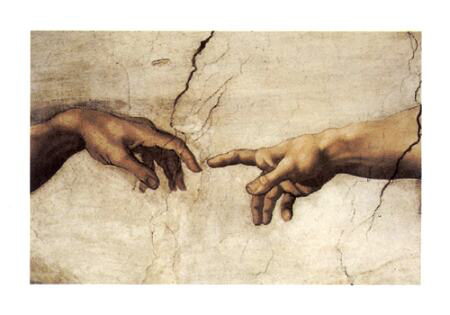 Time to reconnectFeeling disconnected?Connect with God	•	Look back	•	Look aheadConnect with one another	•	Look around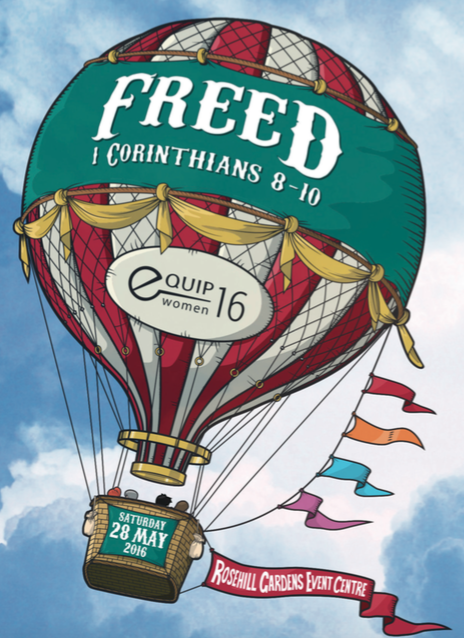 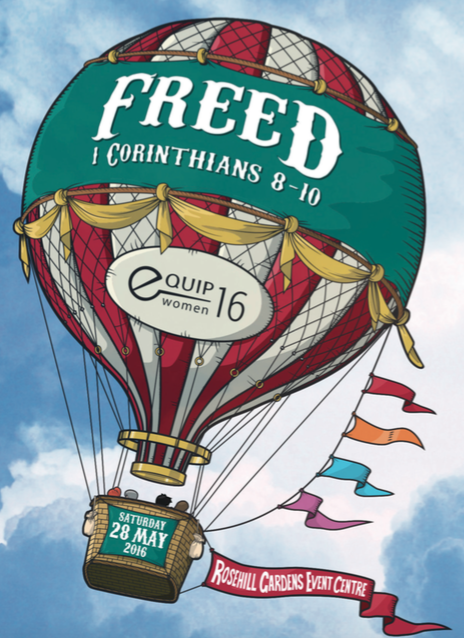 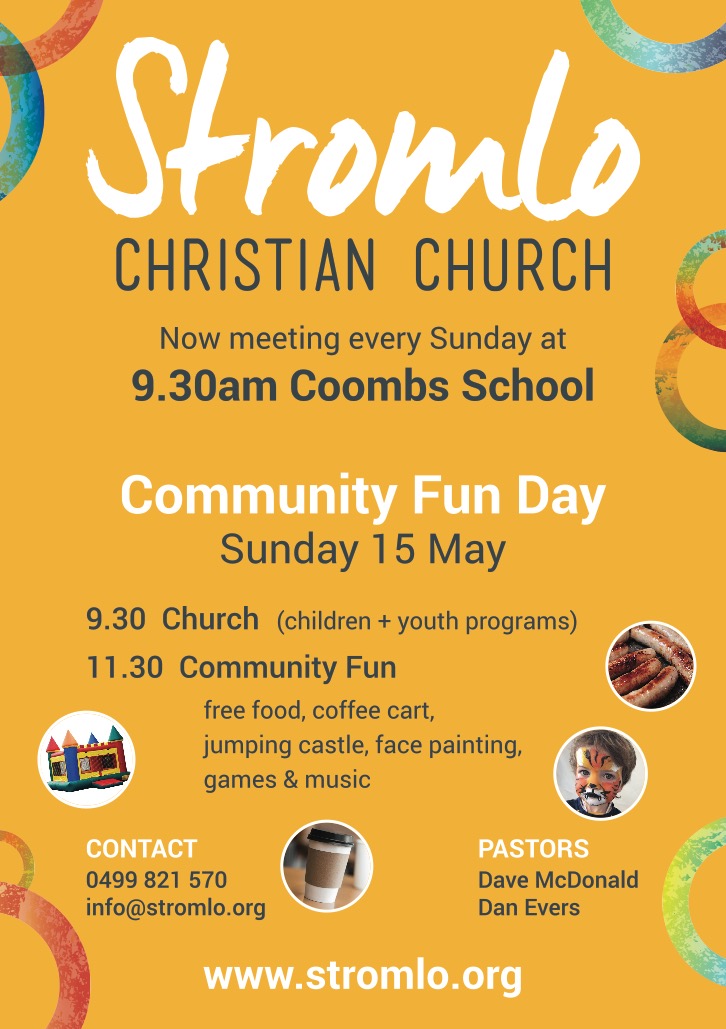 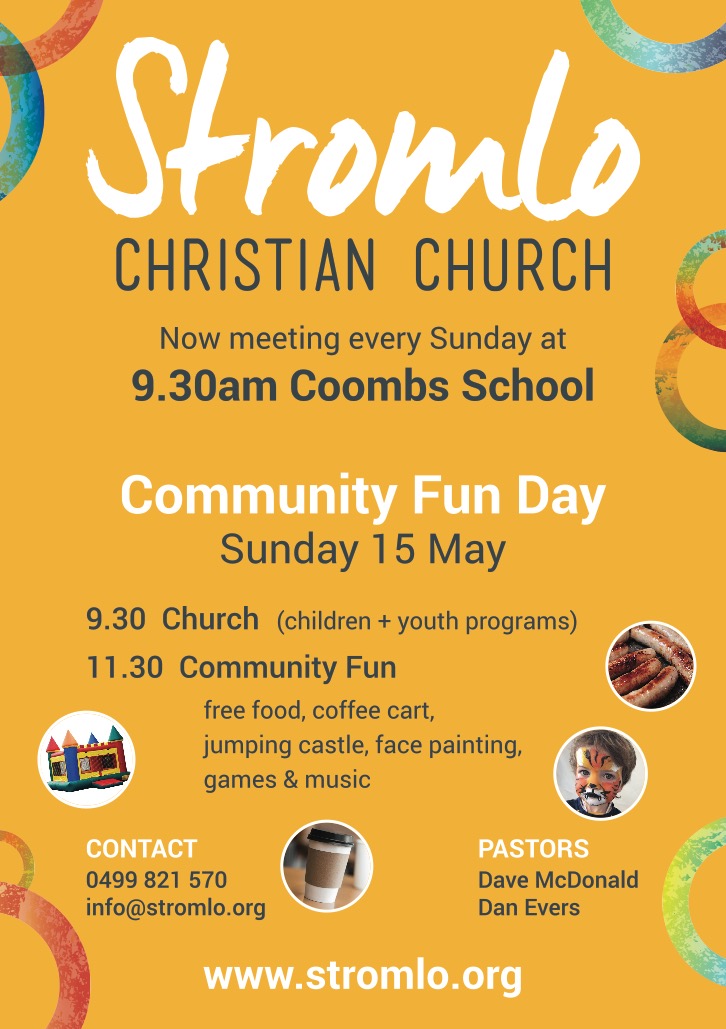 